ПРИЛОЖЕНИЕСтихи на тему «Береги природу»Про рыбалку 
Мы ходили на рыбалку, 
Рыбок удили в пруду. 
Витя выловил мочалку, 
А Егор –  сковороду. 

Коля –  корку мандаринки, 
Саша –  старые ботинки, 
А Сабина и Сосо –  
От машины колесо. 

Мне попались две подмётки, 
Боре –  банка от селёдки, 
А Серёжка на крючок 
Пакли выудил клочок. 

Целый день в пруду упрямо 
Рыбу мы удили зря. 
Много выудили хлама, 
И ни разу –  пескаря. 

Должен знать и помнить каждый: 
Если мусор сыпать в пруд, 
То в таком пруду однажды 
Рыбы попросту помрут. 
(А. Ерошин)Прогулка 

Мы приехали на речку
Воскресенье провести,
А свободного местечка
Возле речки не найти!

Тут сидят и там сидят:
Загорают и едят,
Отдыхают, как хотят,
Сотни взрослых и ребят!

Мы по бережку прошли
И поляночку нашли.

Но на солнечной полянке
Тут и там – пустые банки
И, как будто нам назло,
Даже битое стекло!

Мы по бережку прошли,
Место новое нашли.

Но и здесь до нас сидели;
Тоже пили, тоже ели,
Жгли костер, бумагу жгли –
Насорили и ушли!

Мы прошли, конечно, мимо...
– Эй, ребята! – крикнул Дима. –
Вот местечко хоть куда!
Родниковая вода!
Чудный вид!
Прекрасный пляж!
Распаковывай багаж!

Мы купались,
Загорали,
Жгли костер,
В футбол играли –
Веселились, как могли!
Пили квас,
Консервы ели,
Хоровые песни пели...
Отдохнули – и ушли!

И остались на полянке
У потухшего костра:
Две разбитых нами склянки,
Две размокшие баранки –
Словом, мусора гора!

Мы приехали на речку
Понедельник провести,
Только чистого местечка
Возле речки не найти!(С. Михалков)Мусорная фантазия 
 Не бросайте никогда корки, шкурки, палки –
Быстро наши города превратятся в свалки.
Если мусорить сейчас, то довольно скоро
Могут вырасти у нас Мусорные горы.

Но когда летать начнут в школу на ракете –
Пострашней произойдут беды на планете…
Как пойдут швырять вверху в космос из ракеты
Банки, склянки, шелуху, рваные пакеты...

Вот тогда не полетят в Новый год снежинки,
А посыплются как град старые ботинки.
А когда пойдут дожди из пустых бутылок –
На прогулку не ходи: береги затылок!

Что же вырастет в саду или в огороде,
Как пойдёт круговорот мусора в природе?..
И хотя мы в школьный класс не летим в ракете,
Лучше мусорить сейчас отвыкайте, дети!(А. Усачёв)Не надо мусорить в лесу!  

Не надо мусорить в лесу,
Природы портя всю красу, 
Должны мы срочно прекращать
Леса в помойку превращать!

В лесу играйте и гуляйте,
Но мусор там не оставляйте –
Когда лес чист, красив, опрятен,
То отдых в нём вдвойне приятен! 
(М. Крюков)Лес – наш друг!  

И не сразу, и не вдруг,
Мы узнали: ЛЕС – наш друг.
Нет без ЛЕСА кислорода,
Сникнет сразу вся природа,
Без него дышать не сможем
И никто нам не поможет.
Сдуют ветры урожай
И тогда – прости, прощай!
Обмелеют наши реки,
Высохнут они навеки,
Заболеют все зверушки
Вплоть до маленькой норушки.
Нет без ЛЕСА нам лекарств,
На столах не будет яств.
Пропадёт тогда планета,
Горько мне писать всё это.
А поэтому, друзья,
Призываю всех вас я:
Каждый кустик берегите,
Без нужды костры не жгите,
Цените каждую травинку
И на листике дождинку.
Сбережём ЛЕС от огня
Для тебя и для меня.
Красота живая – ЛЕС,
Пусть растет он до небес!
(Н. Филимоненко ■)Пришла беда 
Под высокою сосной,
Защищая лес родной,
Муравейник жил без бед
Двадцать зим и двадцать лет.

А потом пришла беда:
Ни потоп, ни холода,
Ни лесной пожар, ни свалка.
А пришёл... Кирюша с палкой.(А. Сметанин ■)Сломанное дерево 

Пусть посадят пять деревьев,
Пусть посадят сто деревьев,
Двести, триста или даже
Целый миллион –

Всё равно их будет меньше,
На одно их будет меньше,
То, которое сломали
Я ли, ты ли, он…
(О. Бундур ■)Дельный совет 

Юрка с нашего двора
Снегиря поймал вчера.
Всем хвалиться начал:
– Вот!
В клетке он теперь живет.
Но ребята зашумели:
– Что ты, Юрка,
В самом деле,
Запер в клетку снегиря?
Отпусти!
Не мучай зря!
Снегири ведь не игрушки –
Наши гости снегири! –
Ты бы лучше не ловушку
А кормушку смастерил!
(Г. Ладонщиков)
 Покормите птиц 
Покормите птиц зимой! 
Пусть со всех концов 
К вам слетятся, как домой, 
Стайки на крыльцо. 
Не богаты их корма. 
Горсть зерна нужна, 
Горсть одна, — 
И не страшна 
Будет им зима. 
Сколько гибнет их — не счесть, 
Видеть тяжело. 
А ведь в нашем сердце есть 
И для птиц тепло. 
Разве можно забывать: 
Улететь могли, 
А остались зимовать 
Заодно с людьми. 
Приучите птиц в мороз 
К своему окну, 
Чтоб без песен не пришлось 
Нам встречать весну. 
(А. Яшин)Что ты тискаешь утёнка?  

Что ты тискаешь утенка?
Он малыш, а ты — большой.
Ишь, задравши головенку,
Рвется прочь он всей душой…

Ты представь такую штуку, —
Если б толстый бегемот
Захотел с тобой от скуки
Поиграть бы в свой черед?

Взял тебя бы крепко в лапу,
Языком бы стал лизать,
Ух, как стал бы звать ты папу,
И брыкаться, и кричать!..

Ты снеси утенка к утке,
Пусть идет купаться в пруд,—
Лапы мальчика не шутка,
Чуть притиснешь — и капут.(Саша Чёрный)Будь человеком 
В лесу мурашки-муравьи
Живут своим трудом,
У них обычаи свои
И муравейник – дом.

Миролюбивые жильцы
Без дела не сидят:
С утра на пост бегут бойцы,
А няньки в детский сад.

Рабочий муравей спешит
Тропинкой трудовой,
С утра до вечера шуршит
В траве и под листвой.

Ты с палкой по лесу гулял
И муравьиный дом,
Шутя, до дна расковырял
И подпалил потом.

Покой и труд большой семьи
Нарушила беда.
В дыму метались муравьи,
Спасаясь кто куда.

Трещала хвоя. Тихо тлел
Сухой, опавший лист.
Спокойно сверху вниз смотрел
Жестокий эгоист...

За то, что так тебя назвал,
Себя я не виню, –
Ведь ты того не создавал,
Что предавал огню.

Живешь ты в атомный наш век
И сам – не муравей,
Будь Человеком, человек,
Ты на земле своей!(С. Михалков)Костёр 

Костёр, забытый, под золой
Не полыхал огнём.
Хоть был, казалось, не живой,
Дремала искра в нём.
Гуляка-ветер, озорник,
Проснувшись поутру,
Губами смелыми приник
К дремавшему костру.
Спросонья задрожал костёр,
И, разгоняя тьму,
Он руки робкие простёр
В объятия к нему.
И грива жаркая огня
Взметнулась к той поре,
Как грива рыжего коня
На утренней заре.
И ветер с ней играл, смеясь,
Будил ответный жар,
Огню свою диктуя власть…
…И вырастал пожар…

Он рос и силу набирал
Без лишней суеты:
Огонь-убийца пожирал
Деревья и кусты.
Трещали, рушились стволы,
В его аду горев,
И были капельки смолы,
Как слёзы, на коре.
Забыв укромное жильё
И с ужасом в душе,
Бежало в панике зверьё,
Теряя малышей,
Стараясь обогнать беду –
(Спастись бы самому!) –
И задыхаясь на бегу,
И падая в дыму…

Того виню я в драме сей,
Тому я шлю укор,
Кто по халатности своей
Не загасил костёр.
Земли родной храня красу,
Покой лесов храня,
Ты ради баловства в лесу
Не разводи огня,
Чтоб чьи-то души не украв,
С собою быть в ладу,
Чтоб искра твоего костра
Не принесла беду.(Т. Шашева)Поэт и девчонка 

Грачонок выпал из гнезда
У самого окошка.
Поэт подумал: «Вот беда,
Грачонок выпал из гнезда.
А ну как рядом кошка?!

Ведь ей, плутовке, лишь прыжок –
И разом делу точка.
Ну хоть бы кто-нибудь помог!»
ПРЕКРАСЕН МИР, НО И ЖЕСТОК –
Мелькнула в мыслях строчка.

Мгновенно он раскрыл тетрадь
И вдохновенно, с ходу,
Поэму начал сочинять
О том, как надо охранять
Родную мать-природу.

Он бил стихом больней кнута!
А бедного грачонка
Почти под носом у кота
Успела взять из-под куста
Прохожая девчонка.(В. Сапронов )Деревце 

Была горячая пора:
Всё лето жарила жара,
И я про клён не забывал,
Пять раз в неделю поливал.

И выжил в это лето клён!
Меня повыше ныне он,
И зеленеет по весне.
Иду – он веткой машет мне.

Привет, привет, дружок! Расти!
Рад, что помог тебя спасти.
Не зря прожита жизнь моя:
Хоть что-то с пользой сделал я!
(А. Дмитренко ■)Ромашки 

Разоделись все ромашки
В белоснежные рубашки.
Не хочу на них гадать,
Чтоб листки не оборвать.

С кем дружить – и так я знаю,
Без ромашек отгадаю.
Лучше лепестки не рвать,
Проще взять и посчитать.

Пусть растут они привольно…
И цветам бывает больно. 
(Е. Малёнкина)В природе столько красоты!  

В природе столько красоты –
Вглядись, и ты поймешь,
Зачем росистые кусты
Окутывает дрожь.
Куда, журча, ручей бежит,
Прозрачнее стекла,
О чем под вечер, в поле ржи,
Поют перепела...

Пусть станет сердцу твоему
Понятна птичья речь –
И ты научишься тому,
Как это все беречь.(В. Чижов)Давайте вместе Землю украшать 
 Давайте вместе Землю украшать,
Сажать сады, цветы сажать повсюду.
Давайте вместе Землю уважать
И относиться с нежностью, как к чуду!
Мы забываем, что она у нас одна –
Неповторимая, ранимая, живая.
Прекрасная: хоть лето, хоть зима…
Она у нас одна, одна такая!(Е. Смирнова)
Опросник: «Отношение к природе».(Проводится индивидуально с каждым ребёнком.)Цель: Определить уровень развития личностного отношения к природе.Инструкция к проведению. Педагог предлагает ребёнку вопрос, требующий однозначного ответа:-Тебе на день рождения подарили котёнка, хомячка или другое домашнее животное. Ты обрадуешься?-Твой друг сломал ветку дерева. Ты укажешь на его неправильное действие?- Учитель выбирает помощника для уборки на участке. Ты попросишь взять тебя в помощники?-Ты любишь смотреть по телевизору передачи о животных или о природе?-Учитель предлагает тебе убираться в уголке природы или быть дежурным. Ты выберешь уборку в уголке природы?- Ты считаешь неправильным бросать мусор там, где хочется?-Тебе жалко бездомных собак и кошек?-Ты хотел бы взять одного из таких животных себе домой?Оценка результатов деятельности:За каждый ответ ДА-2 балла, за ответ НЕТ-1 баллВысокий уровень (16-18 баллов). Ребёнок осознанно отвечает на поставленные вопросы, на большинство из них отвечает положительно. Отношение к природе у ребёнка исключительно положительное. Объекты природы вызывают познавательную потребность. У ребёнка есть стремление к взаимодействию с природой, не ставящее цели получить от природы что то «полезное».Средний уровень (1ё3-15 баллов)Ребёнок не проявляет особого интереса к природе, восприимчивость к чувственно-выразительным элементам природы. У ребёнка нет потребности в действиях. Связанных с уходом за природными объектами, не испытывает особой «любви» к животным и растениям.Низкий уровень (9-12 баллов)Ребёнок мало интересуют происходящие перемены в природе, его больше занимают игровая, самостоятельная деятельность. Большее предпочтение отдаёт бытовой деятельности, а не природоохранной. На большинство вопросов ответил отрицательно. 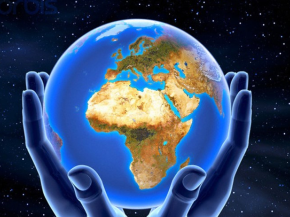 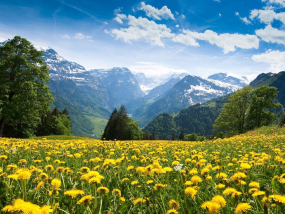 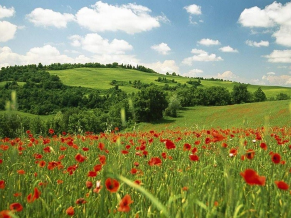 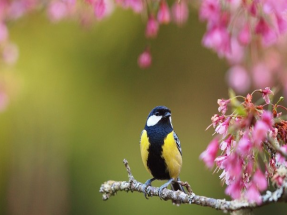 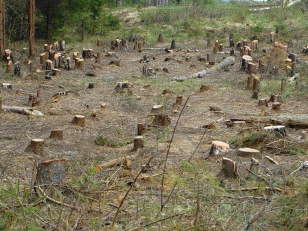 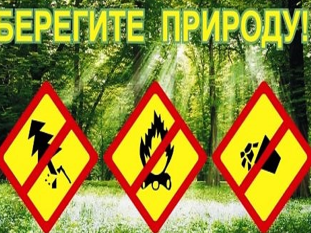 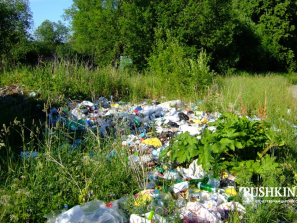 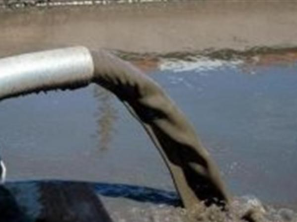 